          Týdenní plán č. 26     28.3 – 1.4. 2022       Pokračují dílny čtení, čtu si vlastní knihu a zapisuji do pracovního listu ….                               Společné čtení – Já se nechtěl stěhovatPříprava balíčků pro „VRAŤME DĚTEM ÚSMĚV“ ….. (Kongresové centrum, vchod č.5 )Co nacházíme v učebnicích a kolem sebe…             CO DOKÁŽU SÁM/A     Hledám, pozoruji a hodnotím MatematikaPS 2. díl Sčítánína odčítání – tabulky, pyramidy, parketování a stavby z kostek, slovní úlohy, krokováníSčítání a odčítání,násobení,krokování, pyramidyÚlohy dědy Lesoně, rýsování podle pravítkaČeský jazykSkupiny dě/tě/něPíšeme v písance a sešitechTvrdé a měkké slabiky i/y, abecedaDruhy vět, význam slovČtenářské dílny – práce s textem Nejen jarní básnění a čteníSamostatné čtení a psaníCo už umím v pravopisu ???     Kdo jsem? A co se mnou uděláte?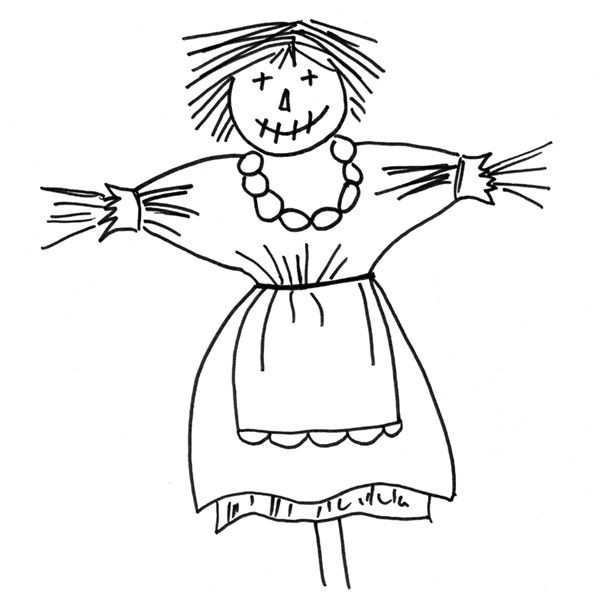 PrvoukaMěstoVelikonoce – postní neděle….Jaro v příroděSejeme osení , byliny či trávu ?? Ať nám do Velikonoc vzejde…To ostatní(kreslím, běhám a skáču, poslouchám hudbu …)Jarní a velikonoční dekorace a tvoření.Dobudování měst